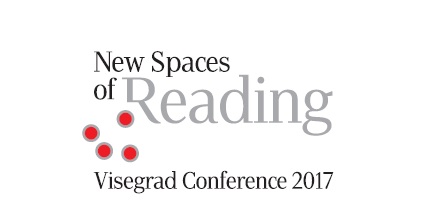 Nowe Przestrzenie Czytania – Konferencja Wyszehradzka 201716 maja 2017 roku 10:00 Otwarcie Konferencji 10.30-12.00 Zakres mecenatu państwa w dziedzinie wsparcia książki i czytelnictwa (programy wsparcia czytelnictwa, stypendia, public lending right, inne mechanizmy)Panel dotyczyć będzie państwowych centralnych programów proczytelniczych. Eksperci odpowiedzą na pytania, w jakim stopniu instytucje państwowe inicjują działania proczytelnicze, dyskutować będą nad zadaniami tych instytucji w zakresie upowszechniania czytelnictwa, wskażą zakres odpowiedzialności państwa za funkcjonowanie rynku książki.12.00 Przerwa kawowa 12.30-14.00 Dobre praktyki w dziedzinie aktywizowania osób nieczytających oraz dzieci i młodzieżyAktywizacja nieczytających to chyba największe wyzwanie dla wielu współczesnych społeczeństw. Eksperci przedstawią dobre praktyki inspirujące do działań w tym zakresie, podejmą próbę odpowiedzi na pytanie, jak radzić sobie z czytelnictwem najmłodszych, przedszkolaków, z odchodzeniem od czytania młodzieży w okresie po-szkolnym, jakie działania w tym względzie należałoby rekomendować na poziomie instytucjonalnym, jak przenieść je do działań praktycznych, szczególnie mając na uwadze rolę systemu edukacji, rodziny i mediów.14.00 Obiad 14.45-16.15 Metodologia badań czytelnictwa wobec wyzwań wynikających ze zmian modelu funkcjonowania książki (w tym wobec pojawienia się ebooków i audiobooków)  Problematyka panelu koncentruje się na teorii i praktyce badań czytelnictwa. Zagadnienia, o których dyskutować będą paneliści, dotyczą mierników poziomu czytelnictwa w badaniach prowadzonych w poszczególnych krajach. Eksperci zastanowią się, czy istnieje jednolita definicja czytelnika, książki, na jakiej podstawie są modyfikowane narzędzia badawcze i w jaki sposób wpływa to na wyniki pomiarów, czy warto wypracować jednolity, międzynarodowy system badań, jaki wpływ na badanie czytelnictwa ma rozwój rynku książki elektronicznej.16.15 Przerwa kawowa 16.30-18.00 Rola bibliotek w upowszechnianiu czytelnictwa a projekty biblioteki przyszłości, budowanie kompetencji bibliotekarzyEksperci wskażą, w jaki sposób zmienia się współczesna biblioteka wobec nowej rzeczywistości, jakie kierunki przekształceń są preferowane, w różnych zakresach – od kompetencji bibliotekarzy po znaczenie architektury i designu obiektów bibliotecznych.  Prelegenci opiszą też nowe modele funkcjonowania bibliotek w środowiskach lokalnych. Postarają się udzielić odpowiedzi na pytania dotyczące nowych trendów w szkoleniach zawodowych.18.15 Kolacja (w trakcie prelekcja filmu na dziedzińcu) 20.00 Koncert Adama Struga (czas trwania: 45 minut) 17 maja 2017 roku 10.00-11.30 Modele współpracy między instytucjami zajmującymi się promocją czytelnictwaPanel poświęcony współpracy instytucji różnych szczebli, od państwowych po pozarządowe, lokalne. Eksperci będą dyskutować na tematy dotyczące form koordynacji i sposobów działań stowarzyszeń, fundacji, organizatorów akcji społecznych, instytucji samorządowych/lokalnych na rzecz rozwoju czytelnictwa.  Opowiedzą o potrzebach trzeciego sektora względem polityki państwowej i państwowych instytucji kultury oraz władz lokalnych.  11.30 Przerwa kawowa 12.00-13.30 Realizacja projektów edukacyjnych, społecznych i naukowych w ramach działań na rzecz czytelnictwaW panelu podjęta zostanie problematyka łączenia działań na rzecz czytelnictwa z projektami edukacyjnymi, społecznymi etc. Paneliści opowiedzą, jakie projekty tego typu realizuje instytucja, którą reprezentują. Postarają się doprecyzować, jakie obszary najczęściej i najlepiej łączyć z zagadnieniami czytelnictwa (wykluczenie kulturowe, cyfrowe, integracja kulturowa, społeczna etc.). Zastanowią się wspólnie nad tym, jakie problemy i wyzwania przynieść może przyszłość.13.30 Obiad 14.30-16.00 Nowe technologie w promowaniu czytelnictwaPod wpływem nowych technologii zmienia się współczesna kultura. Paneliści rozważać będą następujące zagadnienia: jak cyfryzacja wpływa na czytelnictwo, jak ewoluują formy promocji czytelnictwa w związku z kulturą cyfrową, jak zmieniać się będzie oferta rynku książki, zastanowią się również nad tym, czy formy cyfrowe zastąpią tradycyjne formy obcowania z tekstem, a przede wszystkim, jak należy się przygotować na cyfrową rewolucję w zakresie czytelnictwa.16.00 Przerwa kawowa 16.30-18.00Rynek książki a polityka kulturalna państwa – obszary współpracy i wyzwania Dyskusja toczyć się będzie wokół zagadnień odnoszących się do obszarów i sposobów wspomagania wydawców przez państwo (wydawanie, promowanie, ochrona, inne). Paneliści będą rozmawiać o celach i kontekstach takiego wsparcia (np. ekonomicznych, politycznych, narodowych, religijnych), zastanowią się, jak zmiany w prawie wpływają na sytuację wydawców, handlowców (m.in. ustawa o jednolitej cenie książki, ale także ochrona dziedzictwa narodowego a międzynarodowy rynek bibliofilski – obrót książką zabytkową), spojrzą na  książkę jako narzędzie budowania tożsamości narodowej.__________________________________________Konferencja odbędzie się w Narodowym Instytucie Audiowizualnym w Warszawie, ul. Wałbrzyska 3/5.